נספח 1-ה' להסכםנספח  בטיחות ובטחון לקבלנים ולספקיםבכל מקרה של אירוע בטיחות או אירוע המחייב עזרה ראשונה  יש לדווח מיידית למוקדי  החירום בטלפון 03-5317777.  מבוא והגדרות אוניברסיטת בר אילן ("האוניברסיטה") מעסיקה קבלנים, ספקים ונותני שירותים רבים בכל שנה, (להלן: "קבלנים") אשר מבצעים עבודות הטומנות בחובן, מעצם טבען, סיכונים רבים, הן לקבלנים, לספקים ולנותני שירותים והן לעוברי אורח. נוהל זה נועד להסדיר את היבטי  הבטיחות והביטחון הרלוונטיים. אין בנוהל כדי למעט מכל חובת זהירות נוספת/אחרת החלה על הקבלנים. "הפרויקט": משמעו העבודה אותה הוזמן הקבלן לבצע בשטחי האוניברסיטה, כמפורט במסמכי ההתקשרות. "בטחון": אבטחת הקמפוס והשוהים בו מפני אירועים פליליים, פחע"יים וסדר ציבורי. "בטיחות": הוראות זהירות העוסקות  בהגנה מפני פגיעות גוף ע"י חיזוי, הערכה, בקרה וצמצום סיכונים בתהליך או באתר."מחלקת הביטחון": מחלקת הביטחון, בטיחות ואיכות הסביבה של האוניברסיטה."ממונה ביטחון": מי שמונה על ידי האוניברסיטה להיות ממונה על הביטחון, או מי מטעמו."ממונה בטיחות": משמעו הממונה על הבטיחות או כל נציג אחר שימונה ע"י ראש מחלקת הביטחון, כאחראי על נושא בטיחות נותני השירותים באוניברסיטה. "מזמין העבודה": משמעו עובד האוניברסיטה אשר הזמין את העבודה אותה מבצע הקבלן בשטחי האוניברסיטה או נציג מוסמך אחר של האוניברסיטה. "העובדים": משמעם כל העובדים והבאים באתר העבודה (אף אם לא מתקיימים בינם לבין הקבלן יחסי עובד-מעסיק), לרבות קבלנים ועובדיהם, קבלני משנה ועובדיהם וכל אדם אחר אשר אינו עובד האוניברסיטה אשר מבצע עבודה בשטחים שבשליטת האוניברסיטה."עבודה חמה": משמעה כל סוג עבודה שיש עמה סיכון להיווצרות גורמי הצתה, לרבות ניצוצות, גיצים, השחזה, קידוח שימוש באש גלויה וריתוך לסוגיו."קבלן" או "קבלן ראשי": משמעו יחיד או חברה שאינם עובדי האוניברסיטה שהוזמנו לבצע הפרויקט. "קבלן משנה": משמעו קבלן שנשכר על ידי הקבלן הראשי לביצוע הפרויקט או חלק ממנו. בטחון הקבלן ימלא טופס מידע ויתאם עבודתו מול מחלקת הביטחון בנוסח המצורף ויגיש אותו למחלקת הביטחון לפני תחילת העבודה על כל פרויקט.הקבלן יעביר לפני תחילת העבודה פרטי כלל העובדים וצילום ת.ז לאישור קב"ט האוניברסיטה. הקבלן יוודא כי כל העובדים מטעמו יכנסו לאוניברסיטה עם אישורי הכניסה המתאימים. ידוע לקבלן כי ממונה הביטחון רשאי להורות בכל עת ללא הנמקה על השעיית/ הפסקת עבודה של כל עובד המועסק על ידי הקבלן. במקרה זה יוצא העובד משטחי האוניברסיטה, והקבלן יחויב להחליפו בעובד שיאושר על ידי ממונה הביטחון.הוראות כניסה ותנועה באוניברסיטה אישור הכניסה לקמפוס מותנה בתשלום על פי קביעת ההנהלה, ועדת חניה ומחלקת הביטחון. התעריף יתעדכן מעת לעת. הכניסה והיציאה אל הקמפוס או אתר העבודות, וממנו, מותנים בבידוק ביטחוני לפי שיקול דעתה של מחלקת הביטחון, בין היתר בהתאם להנחיות המשטרה.העובדים שיועסקו בבצוע הפרויקט יהיו בעלי אשור עבודה ויהיו מחויבים להציג תעודת זהות בכניסה לאוניברסיטה.בטרם תחילת העבודות ובאופן שוטף במהלך ביצוע הפרויקט, יתאם הקבלן עם מחלקת הביטחון, כניסת רכבים (לרבות בנוגע לשער ממנו צריכים רכבים אלו לצאת ולהיכנס לשטחי האוניברסיטה), משלוחים, חסימות צירים ושעות העבודה.מבלי לגרוע מכלליות האמור לעיל, עבודות חריגות שלא בשעות הפעילות (ערב שבת/חגים/מוצ"ש/חג) יתואמו מול מחלקת הביטחון.הקבלן ו/או העובדים או מי מטעמו לא ינועו בשטחי האוניברסיטה עם כלי נשק, ללא תיאום מראש עם מחלקת הביטחון, ובכפוף לרישיון בר תוקף.כללי התנהגות בשגרההקבלן ו/או העובדים מטעמו לא ישתמשו במתקני האוניברסיטה. כל סוג של הטרדה, לרבות הטרדה על רקע מיני, אסורים בהחלט.כלי צמ"ה או רכב המשמש את הקבלן ו/או את העובדים מטעמו לצורך הפרויקט ואשר יושאר בתחומי האוניברסיטה מעבר לשעות העבודה, יינעל ויאוחסן בצורה בטיחותית. למען הסר ספק, הקבלן יתאם עם מחלקת הביטחון, את השארת כלי הרכב כאמור.הקבלן יוודא כי העובדים מטעמו יקפידו על הנחיות התנועה והחנייה בשטחי האוניברסיטה, וכי ישמעו לאנשי צוות הביטחון של האוניברסיטה, בדגש על האמור להלן:אין לנוע עם כלי רכב שלא על כבישים.אין להחנות כלי רכב על מדרכה.אין להחנות כלי רכב בחניית נכה.אין לנסוע עם כלי רכב נגד כיוון התנועה.אין לחסום נתיבי תנועה.אין להחנות/לעמוד עם כלי רכב בתחנות ההסעה (שאטל).על פי הנחיות הביטחון, אין להעסיק עובדים בעלי תעודה ירוקה / כתומה.בטיחות הקבלן מתחייב כי הוא וכל העובדים יעמדו בכל דין, חוק, תקנה, תקן והיבט בטיחות, לרבות בהוראות חוק ארגון הפיקוח על העבודה, התשי"ד-1954, על תקנותיו; פקודת הבטיחות בעבודה [נוסח חדש], התש"ל-1970, על תקנותיה, ובפרט: תקנות הבטיחות בעבודה (עבודות בניה), התשמ"ח-1988;צו הבטיחות בעבודה (עבודות בניה הנדסית),התשכ"ב-1961; תקנות הבטיחות בעבודה (ציוד מגן אישי) התשנ"ז - 1997הקבלן יכתוב תכנית בטיחות  (אשר תכלול פרק בנוגע למצבי חירום) ויקים וינהל מערך בטיחות, הכל בהתאם לסוג ואופי הפרויקט ובהתאם למקובל בתחום, ובכלל כך (ומבלי לגרוע מכלליות האמור לעיל): יגדיר אחראי בטיחות מטעמו וכן נאמני בטיחות לתחומים ייעודים (על פי צורך).יעמיד תנאים נאותים לתגובה בחירום ויתאם פעולותיו עם ממונה הבטיחות.הקבלן יוודא כי לכל אחד מבעלי התפקיד במערך הבטיחות כאמור לעיל יהיו מלוא הסמכויות והאמצעים לביצוע תפקידם.הקבלן יוודא כי סביבת העבודה בפרויקט תהיה בטוחה לכל עובדיו וינקוט את אמצעי הזהירות והבטיחות הנדרשים להבטחת חיים ורכוש בסביבת העבודה בפרויקט. תכנית הבטיחות תוצג לממונה הבטיחות לפני התחלת העבודה וכתנאי להתחלה. על הקבלן לחתום על הצהרת הבטיחות בנוסח המצורף בטרם תחילת עבודתו על הפרויקט ולהגיש את הטופס החתום לממונה הבטיחות.הקבלן יספק מידע וידריך את עובדיו על מנת לאפשר להם לעבוד בבטחה, בבריאות תוך שימור והגנה על הסביבה.הקבלן יעסיק עובדים מיומנים וכשירים לבצע את עבודתם במסגרת ביצוע הפרויקט בשטחי האוניברסיטה.הקבלן יוודא כי בעלי תפקידים מקצועיים המחייבים הרשאה או הסמכה מחזיקים בכל האישורים וההסמכות הנדרשות, וכי הם  בתוקף, ויספק על פי דרישה את האישורים וההסמכות כאמור לממונה הבטיחות.הקבלן יוודא כי קיים ברשותו וברשות העובדים מטעמו אישור עבודה תקף לעבוד בישראל.הקבלן יוודא כי הוא והעובדים כשירים מבחינה רפואית וכי עברו בדיקות רפואיות עפ"י כל דין. באחריות הקבלן לוודא כי העובדים מטעמו אינם צורכים סמים ואלכוהול בצורה כרונית.ידוע לקבלן והוא מאשר כי ממונה הבטיחות רשאי להפסיק כל עבודה במסגרת הפרויקט במקרה של חריגה ו/או אי הקפדה על כללי הבטיחות הנדרשים.גם אם הקבלן ישכור את שירותיהם של קבלני משנה, כל האחריות בנוגע  לעבודתם ובטיחותם של קבלני משנה ועובדיהם יחולו עליו, או על מנהל העבודה (כמפורט להלן)  מטעמו. הקבלן יוודא שהעובדים מטעמו בשטח הפרויקט יצוידו בכלי עבודה ובציוד מגן תקניים ושהציוד או המתקנים בשטח הפרויקט יהיו תקינים ובעלי תעודות בדיקה תקפות ויופעלו רק על ידי עובדים המורשים לכך. לינת פועלים בשטח הפרויקט אסורה.כל המכונות, ציוד ורכב שנעשה בהם שימוש בעבודות הפרויקט יהיו ממוגנים כחוק ובעלי אישור של בודק מוסמך, או כל רישוי אחר לרבות של משרד התחבורה.חובה על הקבלן לגדר את שטח העבודה ולסמן באמצעות שלטי אזהרה כל אתר עבודה בו קיים סיכון בטיחות, לרבות עבודה על מנופים או ציוד אחר לעבודה בגובה - תחום הגידור וצורתו – יתואם עם ממונה הבטיחות.	
נהיגה בכלי רכב ו/או הפעלת מתקן של הקבלן או של מי מטעמו תיעשה רק על ידי בעל רישיון מתאים על פי חוק.יש לשמור על ניקיון שטח העבודה בכל עת ולאסוף כל כלי העבודה וכל חומר עם סיום יום העבודה.אין לתדלק מכונות וציוד ממוכן כאשר המנוע פועל. אם לצורך ביצוע העבודה יש צורך להשתמש בחומרים מסוכנים ו/או רעילים ו/או נפיצים, יש להודיע על כך לממונה הבטיחות ולקבל אישורו מראש.כאשר עבודה מתבצעת בבניין מאוכלס, ינקוט  הקבלן בכל האמצעים הנדרשים על מנת לא לפגוע בדיירי ואורחי הבניין או בכל הסובבים את הבניין מכל עבריו, וינחה בהתאם את כל העובדים באתר עבודות כאמור זה.כאשר מבוצעת עבודת בנייה,  הקבלן יודיע מיד עם תחילת העבודה למפקח עבודות אזורי על התחלת ביצוע פעולות הבניה, בהתאם לנדרש באגף הפיקוח על עבודות במשרד העבודה. השימוש בחשמל יבוצע רק בשקעים שהוכנו וסומנו ע"י חשמלאי מוסמך שמחוברים לנתיכי פחת בלוח החשמל.אוניברסיטת בר אילן עובדת עם מערכת ניהול בטיחות. הקבלן יקבל קוד משתמש וסיסמא למערכת. הקבלן באמצעות מנהל העבודה נדרש למלא מבדק בטיחות אחת לשבועיים.מנהל עבודההקבלן ימנה מיד עם תחילת העבודה, בכל אתר בשטחי האוניברסיטה בו מתבצעות עבודות, מנהל מטעמו (ככל שנדרש לפי סוג העבודות, כבעבודות בניה או בניה הנדסית, מנהל עבודה מוסמך כחוק) אשר יפקח על עבודת העובדים ויוודא כי כל עבודה מתבצעת לפי נהלי הבטיחות. יובהר, כי אי מינוי מנהל עבודה יגרום לכך שכל החובות המוטלות על מנהל עבודה, לרבות על פי כל דין, יחולו על הקבלן. בכל אתר בו מתבצעות עבודות יהיה נוכח מנהל העבודה כאמור במשך כל זמן ביצוע עבודה, לרבות בעת עבודתם של קבלני משנה. הקבלן מתחייב להחליף את מנהל העבודה בכל אחד מהמקרים הבאים:כאשר קיימת מניעה כלשהי כי מנהל העבודה ישמש בתפקידו. בכל מקרה שמזמין העבודה או נציג אחר מטעם האוניברסיטה ידרשו להחליף מנהל עבודה.כל עוד לא הושלם הפרויקט ולא נתקבל אישור גמר מאת מזמין העבודה ו/או רישיון גמר מאת הרשויות המוסמכות ו/או ממהנדס הפיקוח, ימשיך הקבלן להיות אחראי לבטיחות אתרי העבודה בהם ביצע עבודות ולבטיחות העובדים הנמצאים בו וכל אדם אחר העשוי להימצא במקום שבו העבודה בוצעה.סקר והערכת סיכוניםהקבלן יבצע סקר הערכת סיכונים לכל המשימות והפעילויות המוגדרות במסגרת הפרויקט.בסקר יכללו דרישות סף של הגדרה ותיחום הפעילות הנסקרת, זיהוי הסכנות שבפעילות ובסביבת ביצוען ואיתור והגדרת סיכונים הנובעים מהסכנות האמורות.הקבלן יפעל לבטול או צמצום הסיכונים שהתגלו ויתקן כל ליקוי בטיחותי באופן מיידי.הקבלן יגדיר את סוגי פעילות השונים המבוצעים במסגרת הפרויקט אשר נושאים אופי סיכוני גבוה. כל הפעילות בסעיף זה לעיל תבוצע בתיאום ועל פי הנחיות ממונה הבטיחות. בטיחות אש כל עבודה חמה או שיוצרת אבק ואמורה להתבצע בסביבת מערכות כיבוי אש וספרינקלרים תתואם עם ממונה בטיחות אש של האוניברסיטה ותתבצע רק לאחר ניתוק המערכת על ידי ממונה בטיחות אש של האוניברסיטה ובתיאום מראש של 3 ימי עבודה. למען הסר ספק יובהר כי אין בשום מקרה לנטרל, לכסות או לנתק גלאים, אלא באופן נקודתי וזמני בתיאום מראש עם ממונה הבטיחות.הקבלן ו/או העובדים מטעמו, לא יעשו שימוש באמצעי חימום ובחומרים דליקים ללא תיאום מראש מול ממונה הבטיחות. הקבלן יוודא כי קיימות דרכי גישה לכיבוי אש בכל אתר עבודה והן מוכרות לנותני השירותים אשר הוא מעסיק באתר הרלוונטי.בעבודה חמה הקבלן יספק את ציוד אמצעי המיגון לצרכי עבודתו. אספקת הציוד לצרכי ביצוע עבודה תבוצע על ידי הקבלן ועל חשבונו.הקבלן יוודא כי ישנם שלטים ואזהרות אש מתאימים במקומות הנדרשים.למען הסר ספק: (א) אין להשתמש במטפים אלא רק במקרה של שריפה; (ב) אין להשתמש בזרנוקים לצרכי שטיפה, שחרור סתימות או כל שימוש אחר שאינו שריפה; (ג) אין לאחסן בארונות הכיבוי כלי ניקוי, חומרים או אמצעים אחרים; ו- (ד) אסור לפרק חלקי מערכת כיבוי אש, להחליפם או להזיז ממקומם.חומרים מסוכניםהקבלן יפנה לקבלת אישורו של ממונה הבטיחות בטרם כל שימוש והכנסה של -חומרים מסוכנים ו/או רעילים ו/או נפיצים בעבודות הפרויקט.הקבלן יהיה בעל כל הרישיונות וההיתרים הנדרשים לשימוש בחומרים מסוכנים ויציגם לפי דרישה. הקבלן יוודא כי כל חומר או תערובת חומרים המוגדרים על פי דין בישראל כחומר מסוכן העלול לגרום נזק לגוף או מחלה בבני אדם עקב השימוש או החשיפה אליהם, יוחזקו בתנאים המתאימים (על פי חוק והנוהג המקובל בתעשייה) ויתועדו על פי חוק. הקבלן יעביר את גיליונות המידע הבטיחותי (msds) עדכניים לחומרים המסוכנים שברשותו.חובה לסמן באופן ברור תכולת מיכלים ואריזות.הקבלן ו/או העובדים מטעמו לא ישאירו פסולות חומרים מסוכנים באתר העבודה. החומרים יפונו לאתר מורשה לאחר דיווח לממונה הבטיחות. בקרות אירוע חומ"ס על הקבלן לדווח למשרד להגנת הסביבה ולמוקד הבקרה בטלפון 03-5317777. ציוד מגן אישי הקבלן יספק לעובדים ציוד מגן אישי, נושא תו תקן ישראלי או בינלאומי מאושר, בהתאם לנדרש בתקנות הבטיחות בעבודה (ציוד מגן אישי) התשנ"ז - 1997. על הקבלן להדריך את העובדים לגבי השימוש הנכון בציוד המגן האישי, ולוודא כי נעשה בו שימוש נכון.יש לוודא כי העובדים יעשו שימוש בהגנת עיניים בעבודות בהן נדרשת הגנה לדוגמה, עבודות עם חלקים מעופפים, רסיסי מתכת, חומרים מסוכנים. יש לוודא כי העובדים יעשו שימוש בהגנת נשימה בעבודות בהן נדרשת הגנה כאמור, לדוגמה בעבודה עם ריכוז מסוכן של אבק, אדים או תרסיסים. חובה לעשות שימוש בציוד המותאם לאופי החשיפה, משך החשיפה וסוגי החומרים.הקבלן יוודא כי העובדים יעשו שימוש בהגנת ידיים בעת טיפול בחומרים ו/או עבודה עם כלים העלולים לגרום לחתכים, כוויות או פציעות ידיים. הקבלן יוודא כי העובדים עובדים עם נעלי עבודה, נעליים סגורות או מגפיים. הקבלן יוודא כי העובדים יעשו שימוש בהגנת שמיעה בעבודות בהן נדרשת הגנה כאמור, לדוגמה כל עבודה אשר כרוכה ברעש גבוה מעל 85 דציבל (85db).הקבלן יוודא כי העובדים יחבשו קסדת מגן בכל אתר בנייה.הקבלן יוודא כי העובדים יעשו שימוש בקסדת ריתוך מתאימה בעת ביצוע עבודה חמה.יש לוודא כי העובדים יעשו שימוש בכובע רחב, משקפי שמש מסננות V.U, בגדי עבודה קלים עם שרוולים ארוכים וקרם בעל מקדם הגנה של לפחות 15 לקרינה אולטרה סגולה בעת עבודה בשמש.עבודה חמה לפני ביצוע כל עבודה חמה, יבדוק הקבלן, או כל מי שמונה על ידו לצורך זה, את אזור העבודה המיועד ויוודא הרחקת כל החומרים הדליקים עד לטווח רדיוס של 10 מטר לפחות. הקבלן  יוודא כי כל הפתחים והמעברים יחסמו למניעת בריחת ניצוצות וכי חפצים קבועים שאינם ניתנים להזזה יכוסו במעטה לא דליק. הקבלן יעמיד עובד נוסף שעבר הכשרה בהפעלה ושימוש בציוד כיבוי אש ומצויד באמצעי כיבוי נייד מתאים לסוג החומרים הדליקים בסביבת מקום ביצוע העבודה אשר כל תפקידו (לא יעסוק בעיסוק אחר) להיות במצב מוכן לכל התרחשות של התלקחות באש העלולה לנבוע מביצוע העבודה וכיבויה המידי ("צופה אש"). צופה אש יישאר במקום ביצוע העבודה כאמור כ- 30 דקות לאחר גמר ביצוע העבודה, על מנת לוודא שלא נותרו במקום כל מקורות הצתה. כל ציוד המשמש ונדרש לביצוע העבודה החמה חייב להיות תקין וממוגן. גלילי לחץ יאוחסנו ויסומנו בהתאם לתקנים ולנהוג בתעשייה ויהיו קשורים ומאובטחים. גלילי הלחץ יהיו בעלי אישור תקינות ותוקף.עבודה בגובהמבלי לגרוע מכלליות הוראות סעיף 5.1 לעיל, הקבלן והעובדים יעמדו בדרישות תקנות הבטיחות בעבודה (עבודה בגובה), התשס"ז-2007, לרבות בנוגע לחובה להשתמש בציוד מגן לעבודה בגובה.לפני ביצוע עבודה בגובה, הקבלן יוודא כי התקבלו כל ההיתרים והאישורים הנדרשים.הקבלן יוודא כי כל העובדים ישתמשו בסולם שיוצר ע"י יצרן מוכר, נושא תו תקן והנושא סימון ברור של העומס המותר והוראות שימוש. לפני כל שימוש תתבצע בדיקת תקינות לסולם. למען הסר ספק יובהר כי אין להשתמש בסולמות פגומים (שלבים חסרים או פגומים, סדקים וכו').הקבלן יוודא כי חשמלאים ישתמשו בסולם מבודד.בכל עבודה בגובה, הסולם יהיה גבוה יותר מהנקודה העליונה ממנה מתבצעת עבודה וחלקו העליון יוסמך על סמך יציב, אף אם לשם כך נדרש להשתמש בסולם כפול.בעת ביצוע עבודה על פיגומים, הקבלן יוודא כי:יעשה שימוש בפיגום תקין ובעל תקן.השימוש בפיגום יתבצע רק על ידי עובדים בעלי ההסמכה הנדרשת לביצוע עבודה בגובה.בניית פיגום נייח עד 6 מטרים תתבצע על ידי מנהל עבודה.בניית פיגום מ-6 מטרים ועד 18 מטרים יתבצע על ידי בונה מקצועי לפיגומים.בניית פיגום מעל 18 מטרים, רק לאחר הכנת תכנית הקמה חתומה על ידי מהנדס קונסטרוקציה.כל פיגום ייבדק: (א) אחת ל - 7 ימים, (ב) אחרי הפסקת עבודה של 3 ימים או יותר, ו-(ג) אחרי כל הפסקת עבודה של יום.בעת ביצוע עבודה על משטחי עבודה/גגות, הקבלן יוודא כי:עלייה על גגות שטוחים תתבצע רק על ידי עובדים בעלי ההסמכה הנדרשת לכך.לפני עלייה לגג תעשה בדיקה של מבנה הגג וחוזקו.בביצוע עבודה על גגות שבירים, יעשה שימוש במשטחי הליכה.בביצוע עבודה על גגות משופעים, יעשה שימוש בלוחות זחילה.לפני העלייה למשטח העבודה/לגג, יוודאו כי קיימות נקודות עיגון או קווי חיים.בעבודה על משטח עבודה/גג, יעשה שימוש בציוד מגן אישי תקין ומתאים.בעת ביצוע עבודה על במות הרמה, הקבלן יוודא כי:יעשה שימוש בבמת הרמה תקינה ועם תזכיר בטיחות בתוקף.מפעיל במת הרמה יהיה מוסמך בגובה על במות הרמה.ימונה משגיח על העבודה, אשר אינו חייב להיות מוסמך אך ידע להפעיל את מתג החירום בבמת הרמה כדי לחלץ את המפעיל.בעבודה על במות הרמה, יעשה שימוש בציוד מגן אישי מתאים (רתמת בטיחות, חבל עיגון, קסדה ונעלי בטיחות) ועל העובדים על במות ההרמה להיות רתומים לבמה בכל שלבי העבודה.שטח העבודה יתוחם או יגודר.לא יתקרבו לקווי חשמל לפחות 5 מטרים.עבודה במקום מוקף מקום מוקף הוא מרחב סגור אשר אינו מיועד לשהיית עובדים.הקבלן יוודא כי העובדים לא ייכנסו למקום מוקף ללא הדרכה והיתר תקף של משרד העבודה לעבודה במקום מוקף.הקבלן יגיש לממונה הבטיחות בקשת היתר לביצוע עבודה במקום מוקף, מבעוד מועד, ויצרף את כל המסמכים הדרושים לרבות היתר של משרד העבודה, תכנית עבודה, פירוט אמצעי הבטיחות המתוכננים ותיעוד הדרכת עובדים לעבודה במקום מוקף. בעבודה חמה במקום מוקף יש לקבל היתר לשני סוגי העבודות.הקבלן יוודא כי קיים אוורור ראוי במקום המוקף, כי העבודה במקום המוקף תתבצע על פי ההיתר, וכי העובדים יעבדו עם ציוד מגן אישי בהתאם לאופי העבודה.במקום מוקף בו נדרש ניטור חלל העבודה, מחובתו של הקבלן לבצע ניטור זה טרום ביצוע העבודה. בכל זמן ביצוע העבודה, יימצא מחוץ למקום המוקף עובד אשר ישמור על קשר רציף עם העובדים במקום המוקף. במקום יימצא ציוד חילוץ להוצאה מהירה של העובדים במקרה חירום.בטיחות חשמלמבלי לגרוע מכלליות הוראות סעיף 3.1 לעיל, הקבלן יוודא כי כל ציוד חשמלי חייב לעמוד בדרישות חוק החשמל, תשי"ד-1954 ותקנותיו.הקבלן יוודא כי כל עבודת חשמל בין אם לצורך קבוע או זמני חייבים יתבצעו על פי כל דין רלוונטי.לפני תחילת העבודה, על הקבלן ו/או מנהל עבודה לקבל אישור בכתב מחשמלאי מוסמך, שכל כבלי החשמל באתר מנותקים ממתח חשמלי. לא יעסוק אדם בעבודות חשמל מבלי שהוסמך לכך וקיבל את ההיתרים הרלוונטיים.הקבלן  יוודא כי לא יופעל ציוד או כלים חשמליים בתנאי סביבה רטובה, לחות גבוהה, אדים או נוזלים דליקים.הקבלן יוודא כי כל עבודת החשמל תעשה בתיאום מראש ובליווי של נציג מטעם האוניברסיטה. יש לוודא ניתוק הזרם החשמלי בטרם ביצוע כל עבודה שסכנת התחשמלות קיימת בה. אין לנתק מקורות זרם חשמלי ללא אישור מנציג האוניברסיטה. ניקיון שטח ואשפה הקבלן יוודא כי יישמר הניקיון והסדר באתרי העבודה. בכלל כך, אין לערום זבל במקומות שלא הוקצו לכך וכי במקרה של בנייה, תתואם מכולה לקליטת פסולת הבינוי.הקבלן יוודא כי פינוי פסולת ייעשה בתיאום עם נציג האוניברסיטה.הקבלן יוודא כי פינוי פסולת גזם תתואם מראש ותפונה למקומות מסומנים.תנאים באתרי העבודה הקבלן יספק לעובדים מי שתייה באופן שוטף במכלים מסומנים באופן ברור ובולט.הקבלן יבטיח כי לעובדים יעמדו מתקני סניטציה ושירותים תיקנים, לרבות מי שתיה ומתקן מים זורמים לשטיפה ורחצה.הקבלן יבטיח תנאי תאורה מתאימים ובטיחותיים.הקבלן ינקוט באמצעים סבירים למנוע הצפות, הצטברות משקעים וסוללות חסימה וספיגה לזורמים.הקבלן יתריע בפני האוניברסיטה על כל מצב שנוצר סיכון בלתי צפוי לאנשים או ציוד ויפעל ללא דיחוי לצמצם סיכון זה.הקבלן  יוודא הימצאות תיק עזרה ראשונה ומגיש עזרה ראשונה מאומן כנדרש בחוק.עבודות בנייה הריסה הקבלן ינתק מראש אמצעי אנרגיה כגון קווי חשמל, קווי מים זורמים אספקת גז צנרת ביוב ושופכים.לפני תחילת עבודות בנייה או הריסה, ידאג הקבלן לשילוט בהתאם לסכנות הכרוכות בפרויקט.כל טיפול  באסבסט- יפעל הקבלן בהתאם ובכפוף לתקנות הבטיחות בעבודה באבק מזיק.דיווחיםבכל מקרה של תאונת עבודה או אירוע חריג יש לפנות למוקד הביטחון בטלפון 03-5317777 . זאת גם אם נעשה דיווח ישירות לגורמי הצלה חיצוניים.מוקד הביטחון לנושא תנועה וחנייה פועל בין השעות 08:00-16:00 א-ד . טלפון 035318550 .במקרה של נזקי רכוש, יועבר דיווח למחלקה הרלוונטית (לוגיסטיקה) באוניברסיטה, באופן מיידי.במידה ובמהלך ביצוע הפרויקט מתרחש מקרה מסוכן, על הקבלן לדווח על כך באופן מיידי לממונה הבטיחות.חירום על הקבלן להכיר את דרכי הקשר ואנשי המפתח לדיווח על כל אירוע חירום הן שנגרם במסגרת עבודתו וגם אירוע שנגרם בסביבתו.מערך החירום של האוניברסיטה כולל מספר צוותים ועובדים לטיפול במספר תרחישי חירום. מערך החירום כולל את הגורמים הבאים:צוות ביטחון ותגובהמערך בטיחות צוות חומ"סצוות חובשים (ארגזי עזרה ראשונה)כיתת כוננותכוחות חבירים מד"א, כב"א, משטרת ישראל, המשרד לאיכות הסביבה, מפקחי עבודה וכו'.צוותים אלה יפעלו על פי נהלים לכל תרחיש ולכל אירוע.על הקבלן לוודא שברשותו, ובכל אתר בו מתבצעת עבודה בשטחי האוניברסיטה, תמצא רשימה הכוללת טלפונים למקרה חרום. במקרה חירום, ייעשה תיאום מול אנשי הביטחון כולל הובלת הכוחות וחבירתם למקום האירוע.יש להגיש עזרה ראשונה ולסייע לכוחות חילוץ.רשימת טלפונים בשעת חירום תופיע בפרק הנספחים.הוראות מיוחדות לעבודות ניקיוןהוראות כלליותלא יועסק עובד ניקיון אלא אם קיבל הדרכת בטיחות לפני תחילת העבודה וחתם על מסמך השתתפות בהדרכה והבנת חומר ההדרכה. החברה מתחייבת להעביר אחת לשנה הדרכת בטיחות  ולכל עובד חדש לפני תחילת העבודה  במהלך השנה.על עובדי ניקיון להכיר את השילוט וסמלי האזהרה בשטח עבודתם.יש להכיר את מיקום ואת אופן השימוש במקלחות חירום, משטפות עיניים ומטפים. עובדי ניקיון במעבדות, יש לקבל הדרכה ספציפית בניקוי מעבדה מממונה בטיחות חומ"ס וממונה בטיחות ביולוגית.בעבודות הניקיון במעבדות – אסור לאכול, אסור לשתות ואסור לעשן. עובד ניקיון ינקה רק את רצפת המעבדה.ניקוי מנדף, כיור, מקרר וכו' – אך ורק בפיקוח נציג המעבדה ובאישור ממונה הבטיחות.סילוק של שקיות אשפה חייב להתבצע בשימוש במתקני איסוף ראויים, כדוגמת עגלה ייעודית לאיסוף אשפה (בעל ידית וגלגלים). אין לגרור שקיות עם אשפה על הרצפה  או לתוך המעלית.יש להקצות מקום ייעודי לאחסון כלים וחומרי ניקוי. אין להשאיר חפצים בחדרים לפינוי חומרים רדיואקטיביים או כימיקלים מסוכנים או בארונות חשמל או עמדות כיבוי אש ואין לחסום מתקני בטיחות (שוטפי עיניים וכו'), ואין לאחסן חומרי ניקוי צמוד לתקרה (לתאורה) ומקורות חימום.פעולות הדברה מתבצעות רק ע"י מדביר מוסמך ולא ע"י עובדי ניקיון.במקרה של אירוע או תאונה יש לדווח למוקד בטחון, בטלפון: 03-5317777 ולממונה הבטיחות באוניברסיטה.אמצעי מיגוןהעובדים יקבלו חלוקים נקיים לעבודה. נושא ניקיון החלוקים יוטל על הקבלן.על העובדים לנעול נעליים סגורות עם סוליות גומי, בכל עבודת ניקיון.על העובדים להשתמש בכפפות שהן עמידות מכאנית, נוחות ואטומות. יש להתאים את הגודל לכל עובד ועובד. בעבודות ניקיון מיוחדות, יש להשתמש בציוד מגן מתאים בהתאם להנחיות ממונה הבטיחות של האוניברסיטה.מומלץ להשתמש בקרם לחות לידיים נגד יבוש העור וחדירת זיהומים דרך סדקים.   מומלץ לספק לכל עובד מיכל אישי של נוזל או ג'ל לחיטוי ידיים.ניקוי חלונות ועבודות בגובה לתשומת לב : יש לפעול ע"פ תקנות הבטיחות בעבודה (עבודה בגובה) התש"ז -2007.לניקוי חלונות בגובה, על הקבלן להעסיק עובדים מיומנים שיעבדו בתנאי הבטיחות  הנדרשים, עם ציוד מתאים (רתמות קשירה תקניות, פיגום וכו'). לפני תחילת העבודה בגובה יש לקבל אישור מממונה הבטיחות בקמפוס והדרכה מתאימה.במקרה  הצורך  בכל  עבודה  בגובה, יש  להשתמש  בסולם  מתאים, תקין  ובעל תקן  בצורה נכונה. אין לעמוד על כיסאות ו/או אמצעים מאולתרים אחרים.יש להקפיד בניקוי דלתות זכוכית/שמשות אשר עליהן מדבקות זיהוי (לשקיפות השמשה) שהמדבקות לא ירדו.בעבודות המצריכות אישור מפקח עבודה על הקבלן לקבל אישור זה ולהציגו בפני ממונה בטיחות.שטיפת מרחבים ומעבדות בעת שטיפת אולמות, פרוזדורים ו/או מריחת וקס, יש להציב שילוט נייד: "אזהרה - רצפה רטובה - סכנת החלקה".יש להימנע מסחיטת סמרטוט רצפה ידנית. למטרה זו יש להשתמש בדליים מצוידים מסחטה המופעלת  ללא מגע יד עם הסחבה או חומרי הניקוי. מי שטיפה יש לפנות אך ורק למערכת ניקוז המיועדת לכך , ולא לגינות או לשטחים אחרים.אין להשתמש במים מתוך ארונות כיבוי, זרנוקים, ומערכות כיבוי אחרות. פגיעה במערכות חירום אלו תהווה הפרה יסודית של הסכם זה. עובדי הניקיון לא יגעו במחטים במידה ונמצאות על הרצפה. רק עובדי המעבדות רשאים להרים מחטים בצורה בטיחותית ולהשליכם למיכל פסולת חדה מתאים.בטיחות חשמלאין לנקות עם מים, בקרבת שקעי חשמל בקיר או בשולחן,.אין לנקות עם מים במקום בו יש חוטים מאריכים על הרצפה.אין לנקות במים מכשיר חשמלי כלשהו.אסור לגעת במכשיר חשמלי בידיים רטובות.במידת הצורך, יש לנתק מחשמל מכשירים באזור בו מנקים. הטיפול במכשור יעשה ע"י עובד מעבדה.בעבודה עם מכשור חשמלי נייד, יש לוודא תקינותו, שלמות החוטים והתקעים, והגנה מפני התחשמלות כנדרש בחוק.אין לטלטל תנור חימום דלוק. קודם יש לכבות את התנור ולהמתין עד שיתקרר.  עובדי  ניקיון לא ינקו מסכי מחשב, ולא יגעו בהם; במידת הצורך, המשתמש במחשב ינקה ו/או יזיז בעצמו את המסך ואת יתר מרכיבי המחשב (מקלדת וכו'). תיקון מכשיר/כבל/תקע/שקע חשמלי, יתבצע אך ורק ע"י חשמלאי מוסמך.אין להשאיר מכשיר חשמלי פועל ללא השגחה.קרינה מייננת יש להכיר את הסמל המזהיר מפני קרינה מייננת.יש להכיר את מתקני איסוף הפסולת הרדיואקטיבית המוצקה והנוזלית, ולאסור שימוש או  נגיעה בהם.אין לפנות מהמעבדות פסולת המסומנת בתווית אזהרה כפסולת רדיואקטיבית.חומרים מסוכניםיש להכיר את התכונות והסכנות של חומרי ניקוי, וכן דרך הטיפול במקרה תקלה כמו שפיכת החומר או מגע בעור או בעיניים. יש לקרוא את הוראות השימוש על תווית המכל.אין לערבב חומרי ניקוי שונים (מחשש לריאקציה), לדוגמה: מלבין (אקונומיקה) עם פנטסטיק או עם חומצה.חל איסור מוחלט לאחסן כל חומר ניקוי במכלים המיועדים לשתייה או אכילה.חל איסור על עובדי ניקיון לפנות מהמעבדות פסולת כימיקלים וחומרים מסוכנים.יש להיזהר מאוד מלהפיל ולשבור מכלי ובקבוקי כימיקלים.במקרה של שפך כימי, על עובד ניקיון לנקות את השטח אך ורק לאחר שעובד מעבדה ספג וסילק את החומר המסוכן וניתן אישור מדור הבטיחות .עובדי ניקיון יפנו לפחי האשפה, בקבוקי כימיקלים ריקים ללא הפקק הממוקמים מחוץ למעבדה .עובדי ניקיון יפנו  לפחי האשפה מיכלי פסולת חדה לא מזוהמת המסומנים במדבקה לבנה כשהמכסה סגור היטב.חיות מעבדה: במעבדות בהן מצויים כלובים עם חיות מעבדה, חל איסור שעובדי הניקיון יגעו בכלובים ובוודאי שלא לגעת בחיות המעבדה.עובדי ניקיון בבתי חיות יועסקו רק אלה שאינם אלרגיים לחיות מעבדה. עובד ניקיון היודע שהוא אלרגי לחיות לא יעבוד בבית החיות.אין לקחת הביתה לשימוש אחר בקבוק שהיה בו כימיקל.חומרי ניקיוןקניית חומרי ניקיון תהיה רק מיצרנים העומדים בתקן.כל חומר חדש שיוכנס לעבודה צריך להיות מחברה העומדת בתקן והחומר – שיהיה מאושר ע"י הרוקח המחוזי.רשימת חומרי הניקיון תועבר לפני תחילת העבודה לאישור ממונה בטיחות חומ"ס.פינוי פסולת ביולוגיהיש להכיר את הסמל האזהרה BIOHAZARD המזהיר מפני סכנה ביולוגית.מותר לפנות פסולת ביולוגית, אך ורק לאחר עיקור באוטוקלב. רק עובדי ניקיון אשר עברו הדרכת בטיחות ע"י ממונה בטיחות ביולוגית יפנו פסולת ביולוגית לאחר עיקור.אין לגעת בחפצים נגועים בדם. על עובדי המעבדה לטפל בשפך המכיל דם או נוזלים אחרים העלולים להכיל סיכון ביולוגי. אין לפנות ואין להשליך לפחי אשפה פגרי חיות. (על עובדי המעבדה להביאם להקפאה.)טיפול בחפצים חדיםאין לפנות סל ניירות שיש בו חפצים חדים כמו מחטים, אזמל ניתוחים (סקלפל), סכיני  גילוח, שברי זכוכית, פיפטות, וכדומה. יש לדרוש מעובדי מעבדה להכניס חפצים חדים לתוך מכל קשיח וסגור (קרטון, פלסטיק או מתכת) למטרת פינוי ע"י עובד במעבדה כפסולת רגילה.חפצים חדים מזוהמים בסיכון ביולוגי נאספים בתוך מיכלים מיוחדים, מסומנים עם סמל האזהרה BIOHAZARD. רק עובדי המעבדה יפנו מכלים אלו שהם סגורים, לאחר עיקור באוטוקלב.אין לפנות מכלים אשר חפצים חדים בולטים מהם החוצה. במידה ומשקית האשפה בולטים חפצים העלולים להישבר או לקרוע את השקית, עובד הניקיון לא יסלק את השקית.דוגמאות של סמלי הזהירותלהלן דוגמאות של סמלי הזהירות - כימית, רדיואקטיבית וביולוגית וכד' עם כיתוב בעברית אנגלית וערבית  כדי שהמפקחים יוכלו להראות לעובדים את הסמלים ולהסביר אותם. 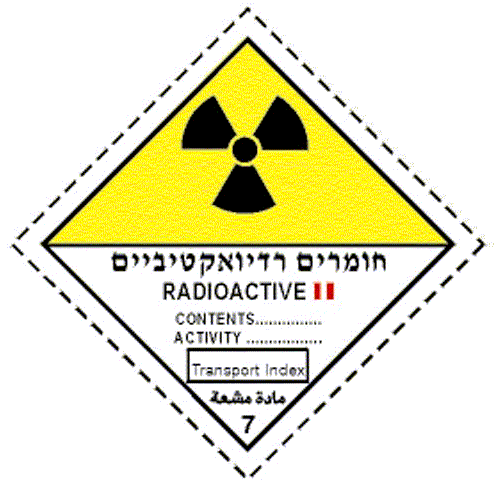 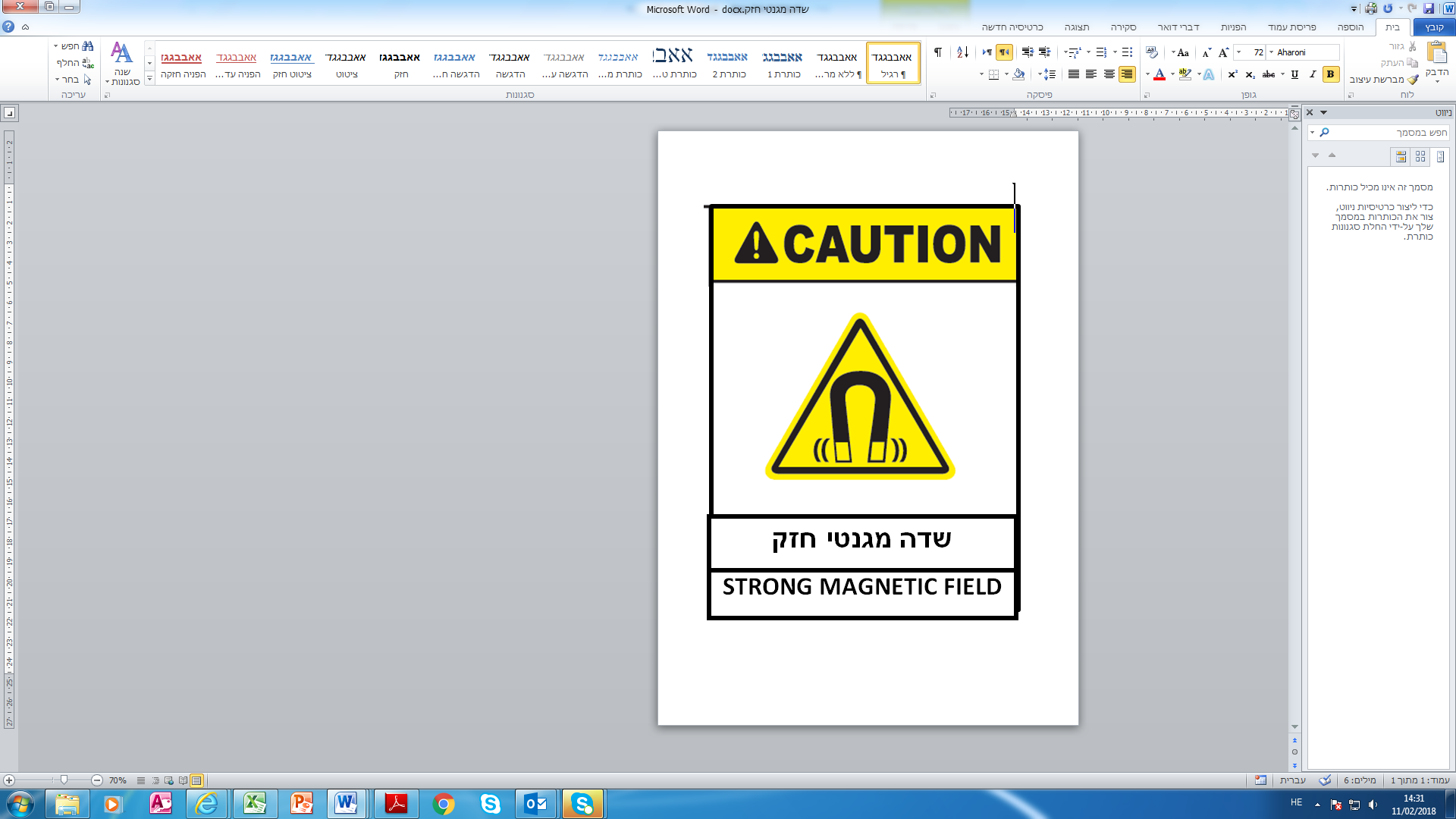 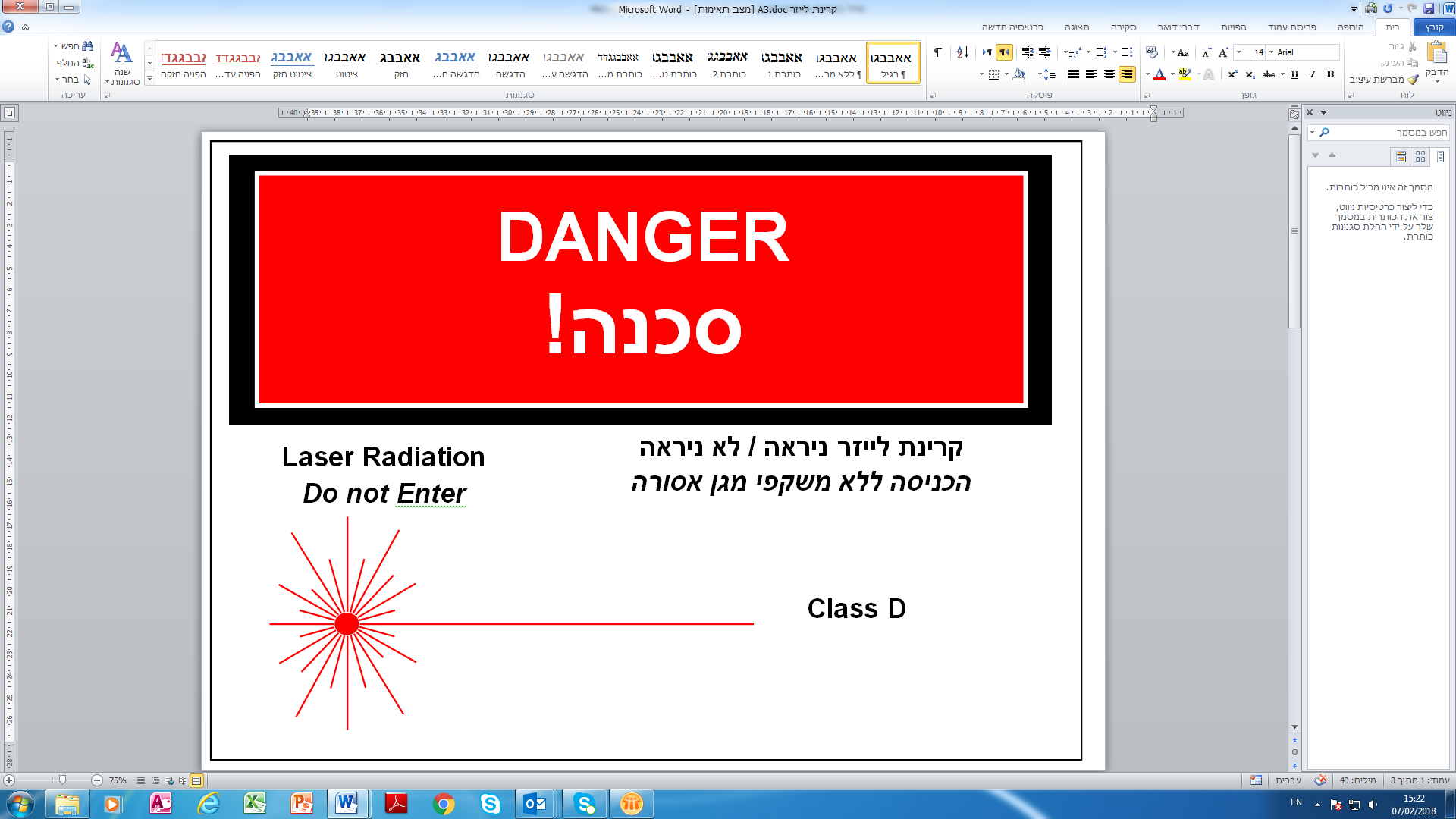 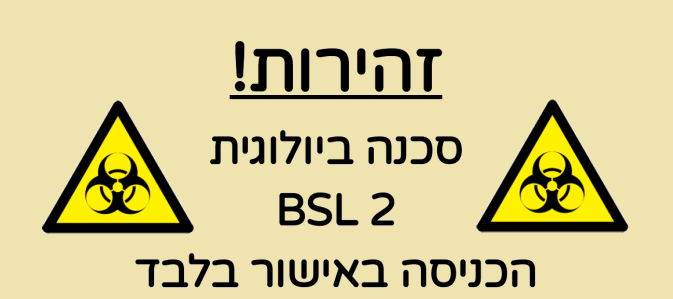 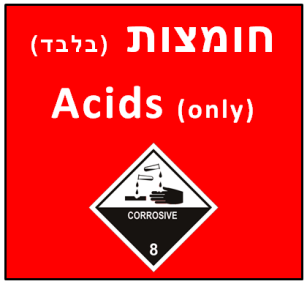 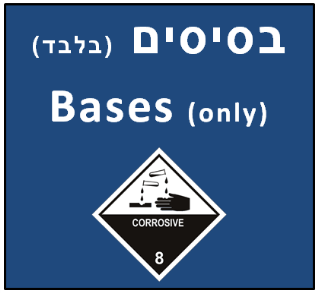 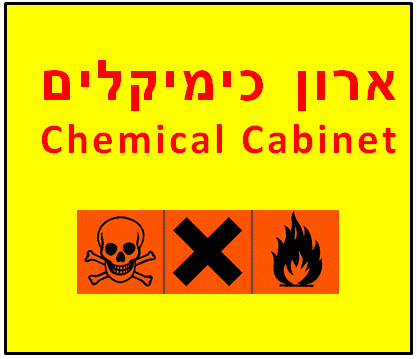 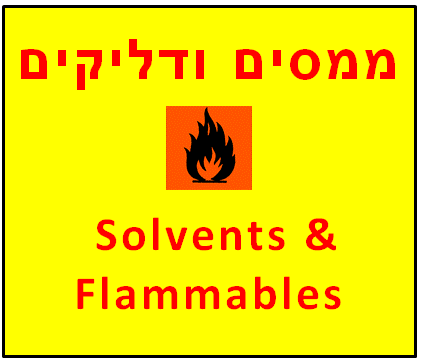 על כל תקלה , אירוע או מפגע בטיחות באחריות עובד הניקיון באמצעות המפקח להעביר דיווח מיידי לממונה הבטיחות או לדווח למוקד הבקרה בטלפון 7171 או חירום 7777 חיצוני 03:5317777רשימת טלפונים חירום ובעלי תפקידביטחון –הצהרת קבלן טופס מידע אודות פרויקטפרטי  עובדי קבלןחתימה:   ______________       תאריך:  ___________התחייבות והצהרת הקבלןשם הפרויקט:__________________ שם החברה של הקבלן:_______________שם הקבלן:_______________ תאריכי ביצוע העבודה:________________________________אני החתום מטה מצהיר ומתחייב בזאת כלפי אוניברסיטת בר אילן, כי:קראתי בעיון את כל הוראות מסמך זה ואני מתחייב לפעול על פיהן. בין היתר ובלי לגרוע מכלליות האמור:כי אני וכל העובדים נפעל על פי כל דין, חוק, תקנה, תקן והיבט בטיחות, לרבות בהוראות הדין המפורטות להלן, לרבות על פי פקודת הבטיחות בעבודה (נוסח חדש תש"ל 1970),  וכי אין בהוראות אלה לגרוע מאחריותי לפי כל דין.כקבלן שמועסק בשטח האוניברסיטה, הובאו לידי הוראות ונהלי הבטיחות הנהוגים באוניברסיטה וברורים לי הסיכונים האפשריים בשטחיה ומתקניה.אקיים, ואוודא כי כובדי יקיימו, את כל הדרישות והוראות הבטיחות הנהוגים באוניברסיטה, לרבות כמפורט בנספח בטיחות וביטחון לקבלנים וספקים של האוניברסיטה, ואני ועובדי ננהג בהתאם לדרישות גורמי הביטחון והבטיחות של האוניברסיטה.אקבל הדרכה/תדריך בכל זמן שאדרש לכך ע"י גורמי הביטחון והבטיחות של האוניברסיטה.ידוע לי כי אם לא אעמוד בדרישות הביטחון והבטיחות במסגרת הפרויקט לרבות לעניין תיאום עבודות עם מחלקת הביטחון, , עשויים להנקט נגדי צעדים שונים, כגון הפסקת העבודה, הרחקה ממקום העבודה וכו', ולא אהיה זכאי לפיצוי כלשהו עקב זאת. לא אעסיק עובדים בעלי תעודה ירוקה /כתומה.אשמע, ואתן הוראה לעובדיי ולבאי האוניברסיטה מטעמי להישמע, להוראות החניה והתנועה בקמפוס, בין היתר:לא לנוע עם הרכב בתוך מתחם הקמפוס אלה רק על כבישיםלא לחנות על מדרכהלא לחנות בחניית נכהלא לנסוע נגד כיוון התנועהלא לחנות על מעבר חצייהלא לחסום נתיבי תנועה לא לחנות/לעמוד בתחנות ההסעה (שאטל)במקרה של עבודות  חריגות (משעות 18:00-06:00 בימי חול וכן עבודה בערב שבת/מוצ"ש/חג), אדווח למחלקת הביטחון.אעביר צילום תעודות זהות  של העובדים, וצילום היתר עבודה וכן אדווח על כל שינוי של עובדים חדשים.ידוע לי כי תיאומים לבקשות כניסה ניתן לעשות אך ורק בין השעות 8:00-16:00.ידוע לי כי כניסת הרכבים ויציאתם  תתבצע אך ורק  דרך שער ספורט (קבלנים). אם רכב יצא משער אחר תישלל זכותו  להיכנס לקמפוס.ידוע לי כי במקרה של תאונת עבודה או כל דבר חריג אחר אשר לא לפי ההוראות הביטחון, יש לפנות למוקד הביטחון  בטלפון 03-5317171 (מוקד בקרה) ולדבר עם אחמ"ש.        שם החברה:________________                שם הקבלן: ________________              מס' ת.ז. :_________________               תחום עיסוק:_______________               טלפון/נייד:________________ 		חתימה:__________________אישור גורם בטחון שם פרטי ומשפחה:______________ חתימה:______________________                                                            תאריך:______________________הצהרת קבלן                         שם הפרויקט:___________________________________________                         שם החברה/הקבלן המבצע:_________________________________                         תאריכי ביצוע העבודה:____________________________________אני הח"מ מתחייב בזאת לפעול על פי פקודת הבטיחות בעבודה (נוסח חדש תש"ל 1970) וכל תקנותיה ועל פי חוק ארגון הפיקוח על העבודה התשי"ד-1954 ותקנותיו וכל דין או חוק בישראל וכי אין בהוראות אלה לגרוע מאחריותי לפי כל דין.אני הח"מ מצהיר בזאת כי הובאו לידי הוראות ונהלי הבטיחות הנהוגים באוניברסיטה וברורים לי הסיכונים האפשריים בשטחיה ומתקניה.הנני מתחייב לקיים את כל הדרישות הבטיחות והגהות ולנהוג בהתאם לדרישות  גורמי הבטחון והבטיחות של האוניברסיטה.הנני מתחייב לקבל הדרכה/תדריך בכל זמן שאדרש ע"י גורמי הבטחון והבטיחות של האוניברסיטה.במידה ולא אעמוד בדרישות הבטחון והבטיחות במסגרת העבודות ינקטו כנגדי צעדים שונים של הפסקת עבודה, הרחקה ממקום העבודה  וכו', ולא אהיה זכאי לפיצוי כלשהו עקב זאת.דרישות הבטיחות:תיחום אזור העבודהעל הקבלן להציג את כל האישורים והרישיונות הנדרשים על פי חוק או תקנה לדוג': הסמכה לעבודה בגובה, הסמכה להפעלת מתקני הרמה: במת הרמה + תסקיר בתוקףרשיון חשמל – לעוסקים בחשמל.על כל עובד לעבור הדרכת בטיחות לפני תחילת העבודה – ע"י מנהלו הישיר.חובה להשתמש בציוד מגן אישי (כפפות, קסדות, משקפי מגן, ריתמות וכו') – עפ"י אופי העבודה.חל איסור להשתמש בציוד וברכוש האוניברסיטה כגון: כלי עבודה, סולמות וכו'.ר"צ/מנהל עבודה: ___________________       מס' ת.ז. :             ___________________              טלפון נייד:           ___________________חתימה:               ___________________תאריך:                __________________טופס הערכת סיכונים לעבודהנוהל עבודה בחום (אש גלויה)הגדרות:"עבודה בחום" - "כל עבודה שמתבצעת באמצעות אש גלויה (ריתוך, השחזה, חיתוך ,קידוח , מבער, זיפות  וכד'). "צופה אש" – עובד נוסף שעבר הכשרה בהפעלה ושימוש בציוד כיבוי אש ומצויד באמצעי כיבוי אש נייד מתאים, עובד זה לא יעסוק בעיסוק אחר במהלך העבודה החמה, תפקידו  להיות בכוננות לכל התרחשות של דליקה במקום וכיבויה המיידי. מטרה:מטרת נוהל זה לקבוע כללים להבטחת רמת בטיחות נאותה בעבודה עם חום (אש גלויה) וכך להקטין את הסיכון. שיטה:לפני ביצוע כל עבודה בחום האחראי הקבלן/המבצע בתאום עם מזמין העבודה יבדוק את איזור העבודה המיועד ויוודא הרחקת כל החומרים הדליקים עד לטווח רדיוס של 10 מטר לפחות.יוודא חסימת כל הפתחים והמעברים למניעת בריחת ניצוצות.חפצים קבועים שאינם ניתנים להזזה , יכוסו במעטה/בברזנט לא דליק .ליד כל מבצע עבודה בחום, יוצב צופה אש שיהיה מצויד באמצעי כיבוי נייד מתאים לסוג החומרים הדליקים בסביבת מקום  ביצוע העבודה. צופה האש יהיה במקום  כ- 30 דקות לאחר גמר ביצוע העבודות, על מנת לוודא שלא נותרו במקום כל מקורות הצתה.יש לוודא ניטרול גלאי עשן בתיאום עם ממונה בטיחות אש – איתי אהרון.טלפון חירום  –03-5317777 .הרשאה לביצוע עבודה בחום (אש גלויה) – ליום אחדקבלן מבצע העבודה: ___________________, שם המזמין: _________________________אתר ביצוע העבודה :__________________, תאריך ביצוע העבודה: _________________תיאור העבודה:_________________________________________________________שם מנהל העבודה:______________________ טל' נייד: _____________________ת.ז. _________________שם צופה האש:_______________________ טל' נייד: _____________________ ת.ז. __________________ הנחיות מיוחדות:_____________________________________________________________________________________________________________________________________________________אני הח"מ מאשר כי קראתי והבנתי את הנוהל לביצוע "עבודה בחום",הנני מתחייב לנקוט בכל אמצעי הבטיחות הנדרשים למניעת אירועי אש ו/או אירועי בטיחות במהלך העבודה.ממונה בטיחות _________________שםטלפוןניידמוקד בקרה ובטחוןחירום 03-5317777מוקד בטחון חנייה ותנועה03-5318550פנימי 8550רמ"ח בטחון ובטיחות - קובי ביטון88440546603320ע.  רמ"ח בטחון ובטיחות – שלומי נויפלד80340546603302קב"ט –עופר ימיני 77790546603357ע.  קב"ט – שרון מורי87400546603303ממונה בטיחות כללית – רון שקד87790525863217רמ"ד בטיחות – ד"ר קון חגית79190546603305ממונה בטיחות ביולוגיה – ד"ר עמי ינאי77170542040759ממונה בטיחות חומ"ס – ד"ר רוזנה סוכודולסקי74880527473271אחראי רעלים – ד"ר עודד פרידמן74040523667128ממונה בטיחות קרינה מייננת – ד"ר איתי לזר82020504260978ממונה בטיחות אש – איתי אהרון72070528336057ממונה בטיחות לייזר – ד"ר נעמי סיני81010547861577קמפוס צפת - ממונה ביטחון ובטיחות צבי טבצ'ניק49350543303557קמפוס צפת - מוקד בקרה 49100722644910שם הפרויקטשם הפרויקטשם הפרויקטתאריך התחלהתאריך סיוםאיש קשר בקמפוסטלפוןפלאפוןמקום הפרויקטסוג הפרויקט/העבודהחברה קבלניתמנהלי עבודהטלפון סלולאריפקסימי עבודה   א'-ה'שעות עבודה יום ו'  /לילה /חגיםסגירת חניוניםהערותבוצע תיאום בטיחותצורך בנטרול גלאיםאיפה נקודות ריכוז פסולתמפתחות האתרצמ"המספר רכב לכניסהשם הנהגמספר רכב לכניסהשם הנהגשם עובדמס' ת' זהות/דרכוןאזרחותאישור עבודההערות שם הפרויקטמיקום הפרויקטהקבלן המבצעטלפוןתאריךשם המזמין טלפוןתיאור העבודה על כל שלביה  ___________________________________________________________________  ___________________________________________________________________האם קיים? כןלאעבודה בגובהאם כן – יש לצרף אישורים לעבודה בגובהעבודה חמהאם כן – יש לצרף אישור לעבודה חמהעבודות חשמל אם כן – האם מבוצע ע"י חשמלאי מוסמך? סמן:   כן  / לאבקרבת חשמל חימכונות הרמהאם כן – יש לצרף תסקירהנפות/מנוף/מלגזהאם כן – יש לצרף תסקיר + רישיון מנופאי/מלגזהחפירותפינוי פסולתפינוי לאתר מורשה/תיאום מיקום למכולהאחר- פרט הנחיות מיוחדות ___________________________________________________________________  ___________________________________________________________________  ___________________________________________________________________שם העובדת. זהותתאריך חתימהאישור מנהל הפרויקטאישור מנהל הפרויקטאישור הקבלן/מבצעאישור הקבלן/מבצעאישור ממונה בטיחותאישור ממונה בטיחותשם ומשפחה:שם ומשפחה:שם ומשפחה:חתימה: חתימה:חתימה:המזמין מבר אילן/מנהל הפרויקטהמזמין מבר אילן/מנהל הפרויקטאישור מבצע העבודה (הקבלן)אישור מבצע העבודה (הקבלן)אישור צופה האשאישור צופה האששם ומשפחה:שם ומשפחה:שם ומשפחה:חתימה:חתימה: חתימה: